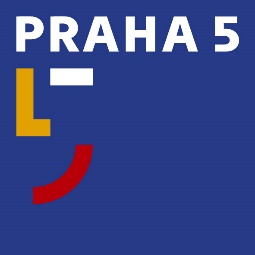 Úřad městské části Praha 5Oddělení PR a tiskovénáměstí 14. října 1381/4, 150 22 Praha 5t: 257 000 597, 603 238 221e: tomas.kopecny@praha5.czw: www.praha5.cz TISKOVÁ ZPRÁVA26. 1. 2021Změna v Radě městské části Praha 5. Radního Viktora Čahoje nahrazuje Jan KavalírekV Radě městské části Praha 5 dochází k obměně radního pro oblasti financí, IT a EU fondů. Dosavadního radního Viktora Čahoje z TOP 09 střídá ve funkci jeho stranický kolega Jan Kavalírek. Čahoj na svůj post rezignoval z osobních důvodů. Členem Rady městské části byl nepřetržitě od listopadu roku 2014.  „Chtěla bych na tomto místě velmi poděkovat Viktoru Čahojovi za práci, kterou v pozici radního pro městskou část Praha 5 odvedl.  Je mi líto, že svůj post opouští, ale nezbývá mně než jeho rozhodnutí respektovat,“ komentuje Čahojovo odstoupení z funkce radního starostka Městské části Praha 5 Renáta Zajíčková. Nově zvolený radní Prahy 5 Jan Kavalírek byl do Zastupitelstva městské části zvolen v posledních komunálních volbách na podzim roku 2018. Do nové politické role nastupuje z pozice člena Finančního a návrhového výboru a komise sportu. „Předně chci poděkovat kolegům zastupitelům za projevenou důvěru zvolením do funkce radního. Poděkování též patří Viktorovi Čahojovi, který odvedl kus práce. Nyní se vynasnažím udělat maximum, abych svými znalostmi a aktivní prací v oblastech rozpočtu, IT i EU fondů přispěl k dalšímu rozvoji naší Prahy 5,“ říká ke svému zvolení Jan Kavalírek. Hlavní profesní doménou nově zvoleného radního Prahy 5 Jana Kavalírka jsou finance. Dlouhodobě podniká v oblasti inovací a zdravotnickém sektoru.  „V osobě pana Kavalírka vidím důstojnou a především profesně adekvátní náhradu za odcházejícího radního Čahoje. Pana Kavalírka znám jako velmi aktivního, byť věkem ještě hodně mladého politika, který dovede své okolí přesvědčit silnými argumenty.  Těším se, že díky jeho zkušenostem nejen v oblasti financí se nám podaří městskou část i v následujících letech posouvat,“ dodává Renáta Zajíčková. 